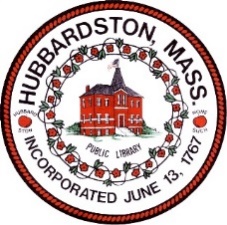 Board of Selectmen Agenda Virtual Meeting (ZOOM)May 4, 2020VIRTUAL MEETING INFORMATION Pursuant to Governor Baker’s March 12, 2020 Order Suspending Certain Provisions of the Open Meeting Law, G.L. c. 30A, §18, and the Governor’s March 15, 2020 order imposing strict limitation on the number of people that may gather in one place, this meeting of the Hubbardston Board of Selectmen will be conducted via remote participation to the greatest extent possible. Specific information and the general guidelines for remote participation by members of the public and/or parties with a right and/or requirement to attend this meeting can be found at www.hubbardstonma.us. No in-person attendance of members of the public will be permitted, but every effort will be made to ensure that the public can adequately access the proceedings in real time, via Zoom. In the event that we are unable to do so, despite best efforts, we will post on the town’s website a comprehensive record of proceedings as soon as possible after the meeting.6:30pm - Call Meeting to Order 1.   Open Session          (If we do not have Open Session items to discuss, other agenda items may be brought forward earlier)2.    AnnouncementsCountry Hen Scholarship Extension – Now Due May 15Ragged Hill Road Affordable Housing RFP Release – May 6, 20203.    Presentations4.    New Business COVID-19 UpdateNew informationTown Re-Opening DiscussionAnnual Public Budget MeetingFY21 Budget DiscussionReview Annual Town Meeting WarrantTo Consider and Possibly Vote on Host Community Agreement(s) for Adult-Use Marijuana Establishments as Follows:Royal Sun Farm, LLC - Proposed outdoor cultivation facility at 69 Gardner RoadPaper Crane Provisions, LLC - Proposed outdoor cultivation facility at 69 Gardner RoadPaper Crane Provisions, LLC - Proposed indoor cultivation facility at 69 Gardner RoadPaper Crane Provisions, LLC - Proposed indoor cultivation establishment at 56 Gardner RoadPaper Crane Provisions, LLC - Proposed product manufacturing establishment at 56 Gardner RoadLovewell Provisions, LLC, d/b/a, Paper Crane Cannabis - Proposed retail establishment at 56 Gardner Road5.    Old Business6.    Town Administrator Report                  a) Budget Update                  b) Department Report	      c) Financial Management	      d) Infrastructure Update                  e) Employee Recognition7.    Policies to Review                  a) Surplus Disposal Policy8.    Appointments/Resignations9.   Wage Authorization 10.  Minutes to Approve                  a) April 27, 202011. Committee Updates12.  Matters not reasonably anticipated by the Chair 13.  Public/Press Question & Answer  14.  AdjournChair: Dan GalanteVIRTUAL MEETING LOG IN INFORMATIONYou are invited to a Zoom webinar. When: May 4, 2020 06:30 PM Eastern Time (US and Canada)Topic: Board of Selectmen Please click the link below to join the webinar: https://us02web.zoom.us/j/150341151Or iPhone one-tap :     US: +13017158592,,150341151#  or +13126266799,,150341151# Or Telephone:    Dial(for higher quality, dial a number based on your current location):        US: +1 301 715 8592  or +1 312 626 6799  or +1 929 205 6099  or +1 253 215 8782  or +1 346 248 7799  or +1 669 900 6833     Webinar ID: 150 341 151    International numbers available: https://us02web.zoom.us/u/kbAcSknzEa